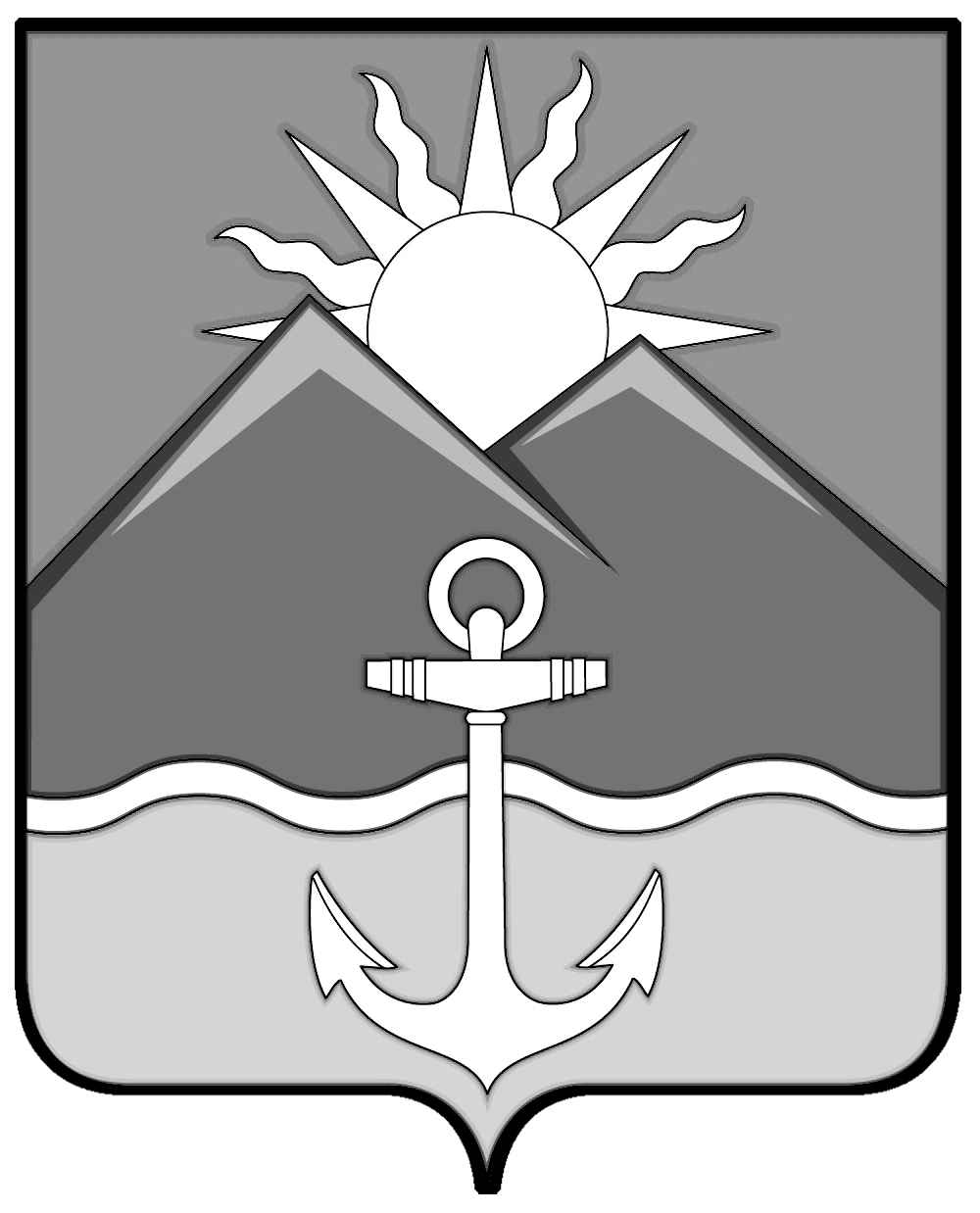 АДМИНИСТРАЦИЯ ХАСАНСКОГО МУНИЦИПАЛЬНОГО РАЙОНАПОСТАНОВЛЕНИЕ пгт Славянкаот 26.12.2022 года                                                                                                               № 1067-па 	В соответствии с частью 6.1 статьи 18 Федерального закона от 27.12.2018 № 498-ФЗ «Об ответственном обращении с животными и о внесении изменений в отдельные законодательные акты Российской Федерации» статьей 14.1 Федерального закона от 06.10.2003 N 131-ФЗ "Об общих принципах организации местного самоуправления в Российской Федерации", руководствуясь Уставом Хасанского муниципального района, администрация Хасанского муниципального районаПОСТАНОВЛЯЕТ:1. Утвердить Перечень мест, на которые запрещается возвращать животных без владельцев (приложение № 1).2. Утвердить Перечень лиц, уполномоченных на принятие решений о возврате животных без владельцев на прежние места их обитания (приложение № 2).3. Опубликовать настоящее постановление на официальном сайте администрации Хасанского муниципального района в информационно-телекоммуникационной сети «Интернет».4. Контроль за исполнением настоящего постановления оставляю за собой.Глава Хасанскогомуниципального района                                                                                              И.В. Степанов                                                     Приложение № 1                                                                                 к постановлению администрации                                                                                       Хасанского муниципального района                                                                           от 26.12.2022 года № 1067-паПеречень мест, на которые запрещается возвращать животных без владельцев- территории объектов здравоохранения;- территории образовательных учреждений (школы, детские сады, учреждения дополнительного образования);- территории объектов культуры, физической культуры и спорта;- детские и спортивные площадки;- общественные территории (сады, парки, скверы);- территории торгово-развлекательных центров;- территории розничных рынков;- объекты транспортной инфраструктуры (железнодорожные вокзалы, автовокзалы, автостанции, автобусные остановки).                                                     Приложение № 2                                                                                 к постановлению администрации                                                                                       Хасанского муниципального района                                                                           от 26.12.2022 года № 1067-паПеречень лиц, уполномоченных на принятие решений о возврате животных без владельцев на прежние места их обитания- Заместитель главы администрации Хасанского муниципального района.Об утверждении Перечня мест, на которые запрещается возвращать животных без владельцев, и лиц, уполномоченных на принятие решений о возврате животных без владельцев на прежние места их обитания